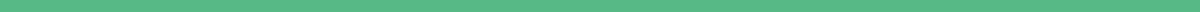 Character Reference Letter For Court From Employer[Your Name]
[Your Job Title]
[Company Name]
[Company Address]
[City, State, Zip Code]
[Email Address]
[Phone Number]
[Date]The Honorable [Judge's Name]
[Judge's Title, e.g., Judge of the Superior Court]
[Name of the Court]
[Address of the Court]
[City, State, Zip Code]Dear Judge [Judge's Last Name],I am writing to you in my capacity as [Your Position] at [Company Name], where [Employee's Name], the subject of the current proceedings, has been employed as [Employee’s Job Title] for the past [Number of Years/Months]. It is with a deep sense of responsibility that I offer a character reference for [Employee’s Name], who I have come to know well during their tenure with our company.[Employee’s Name] has demonstrated numerous qualities that speak to their character and integrity in the workplace. They have shown themselves to be a reliable, dedicated, and consciential member of our team. One particular instance that stands out is [describe a specific situation where the employee demonstrated positive traits relevant to the case, such as responsibility, integrity, or community involvement].In addition to their professional duties, [Employee’s Name] has actively participated in our company’s community service programs, consistently demonstrating a commitment to helping others. Their efforts have not only contributed to the community but have also set a positive example for their colleagues.I am aware of the charges against [Employee’s Name], and while I do not have all the details of the situation, it is important to convey that their behavior at work has always been exemplary. They have shown genuine remorse and have taken responsibility for their actions, which is consistent with the person I have come to know.In light of [Employee’s Name]'s character and contribution to our company and community, I respectfully request that these factors be considered in your assessment of their case. We value them as a member of our team and are hopeful for the opportunity to continue working with them in the future.Thank you for considering this character reference. Should you require any further information or wish to discuss [Employee’s Name]'s character and contributions in more detail, please do not hesitate to contact me.Sincerely,[Your Signature]
[Your Printed Name]